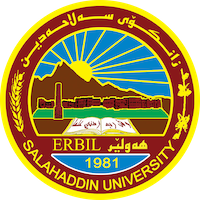 Academic Curriculum Vitae 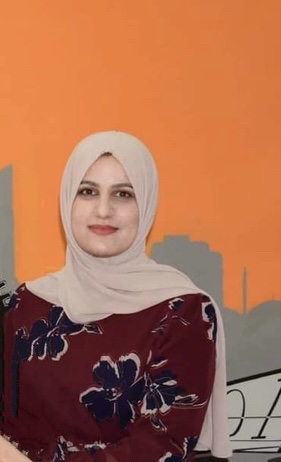 Personal Information:Full Name: Bruska Sardar MamandAcademic Title: Assistant LecturerEmail: (university email) bruska.mamand@su.edu.krdMobile: 0750 420 36 44Education:Bachelor of Science: Dams & water resources – 2010 Salahaddin University, Erbil.Master of Science: Engineering Hydraulic Structures – 2017 Salahaddin University, Erbil.Employment:Engineer (assistant of teacher in class- معيدة):  04/2011 to 01/2014Assistant Lecturer: 2018 – 2023Water resources department Coordinator (مقرر القسم): 02/2021 to 05/2022Qualifications Teaching qualifications:       General engineering subjects: Academic debate and critical thinking, engineering drawing and AutoCAD, engineering statistics and Engineering Analysis.       Specialization engineering subjects: Soil mechanics lab., Fluid mechanics, Engineering Hydraulics, Construction methods and estimation.IT qualifications:              Microsoft word, excel, AutoCAD, Matlab, SPSS statistics, ANSYS-FLUENT and GIS.Language qualifications: IELTS Teaching experience:Method of teachingsComputer programing courseResearch and publicationsEstimating Seepage Quantity through Homogenous Earth-Fill Dam with Horizontal Drainage Using Different Methods – ZANCO Journal of Pure and Applied Sciences - 2020Use of Isotope Technique in Groundwater Investigation around Erbil City- Northern Iraq- ZANCO Journal of Pure and Applied Sciences - 2021Applying mass balance dilution technique for wastewater disposal to Greater-Zab River in Erbil, Kurdistan Region-Iraq – Recycling and Sustainable Development journal -2021Flow simulation over semicircular labyrinth weir using ANSYS -fluent – Tikrit Journal of Engineering Sciences - 2022Professional Social Network Accounts:https://www.researchgate.net/profile/Bruska-Mamandhttps://scholar.google.com/citations?hl=en&user=rtEvexcAAAAJ